Publicado en  el 30/09/2016 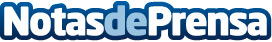 Publicidad y nuevas tecnologías: consejos para pymes para aprovecharla al máximoDatos de contacto:Nota de prensa publicada en: https://www.notasdeprensa.es/publicidad-y-nuevas-tecnologias-consejos-para Categorias: Marketing Recursos humanos Innovación Tecnológica http://www.notasdeprensa.es